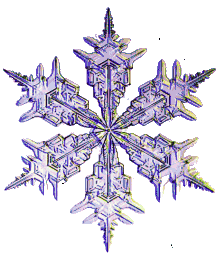 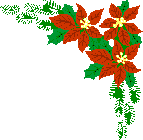 			Wszystkim Koleżankom i Kolegom			   z  Oddziału Wojewódzkiego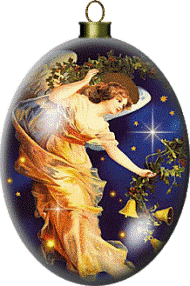 	   Stowarzyszenia Emerytów i Rencistów Policyjnych					w Katowicach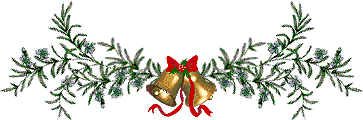     		Świąt, tych z dzieciątkiem w żłóbku złożonym,		wielce szczęśliwie wspólnie spędzonych,		gdzie oprócz jadła, co krasi stoły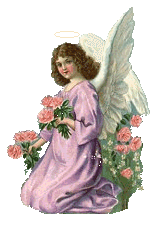 		będzie świąteczny nastrój wesoły,		czas na spacery, na przemyślenia,		jak nam się życie szybko odmienia		i niech nadzieja wstąpi w nas nowa,		że z Nowym Rokiem będzie odnowa.     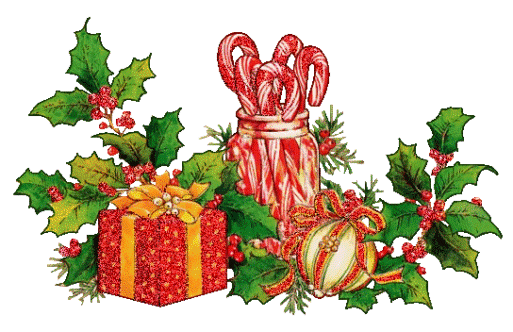 								          Z uszanowaniem życzy	                                         		   Prezes Zarządu						 Oddziału Wojewódzkiego                                                       		    SEiRP w Katowicach                                                       		   Ryszard MEDRZYK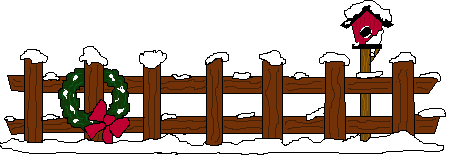 	Katowice, Bożenarodzenie’2019